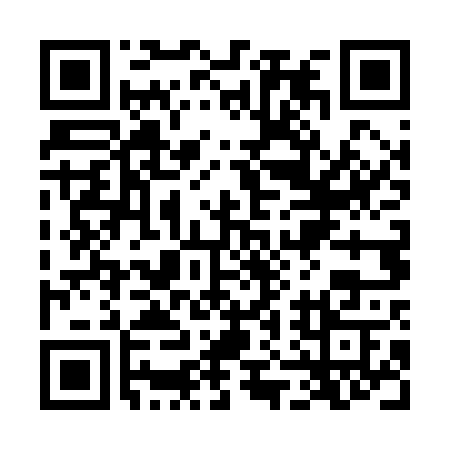 Prayer times for Conneautville Station, Pennsylvania, USAMon 1 Jul 2024 - Wed 31 Jul 2024High Latitude Method: Angle Based RulePrayer Calculation Method: Islamic Society of North AmericaAsar Calculation Method: ShafiPrayer times provided by https://www.salahtimes.comDateDayFajrSunriseDhuhrAsrMaghribIsha1Mon4:095:511:265:289:0010:422Tue4:105:521:265:289:0010:423Wed4:105:521:265:289:0010:414Thu4:115:531:265:288:5910:415Fri4:125:531:265:288:5910:406Sat4:135:541:275:288:5910:407Sun4:145:551:275:288:5810:398Mon4:155:551:275:288:5810:389Tue4:165:561:275:288:5810:3810Wed4:175:571:275:288:5710:3711Thu4:185:571:275:288:5710:3612Fri4:195:581:275:288:5610:3513Sat4:205:591:275:288:5610:3414Sun4:216:001:285:288:5510:3315Mon4:236:011:285:288:5410:3216Tue4:246:011:285:288:5410:3117Wed4:256:021:285:288:5310:3018Thu4:266:031:285:288:5210:2919Fri4:286:041:285:288:5210:2820Sat4:296:051:285:278:5110:2721Sun4:306:061:285:278:5010:2522Mon4:316:071:285:278:4910:2423Tue4:336:081:285:278:4810:2324Wed4:346:091:285:278:4710:2125Thu4:366:091:285:268:4610:2026Fri4:376:101:285:268:4510:1927Sat4:386:111:285:268:4410:1728Sun4:406:121:285:258:4310:1629Mon4:416:131:285:258:4210:1430Tue4:426:141:285:258:4110:1331Wed4:446:151:285:248:4010:11